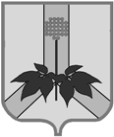 АДМИНИСТРАЦИЯ ДАЛЬНЕРЕЧЕНСКОГО МУНИЦИПАЛЬНОГО РАЙОНАПОСТАНОВЛЕНИЕ16 сентября 2020 г.                        г. Дальнереченск                          № 578-паОб утверждении Положения о муниципальном звене территориальной подсистемы единой государственной системы предупреждения и ликвидации  чрезвычайных ситуаций на территории  Дальнереченского муниципального района        В соответствии с Федеральным законом от 21.12.1994 № 68-ФЗ «О защите населения и территорий от чрезвычайных ситуаций природного и техногенного характера», постановлением Правительства Российской Федерации от 30.12. 2003 № 794 «О единой государственной системе предупреждения и ликвидации чрезвычайных ситуаций» Федеральным законом от 06.10.2003 № 131-ФЗ «Об общих принципах организации местного самоуправлении в Российской Федерации», и руководствуясь Уставом муниципального образования «Дальнереченский муниципальный район »      ПОСТАНОВЛЯЮ:1. Утвердить положение о муниципальном звене территориальной подсистемы единой государственной системы предупреждения и ликвидации чрезвычайных ситуаций на территории Дальнереченского муниципального района (Приложение № 1).2. Утвердить структуру муниципального звена территориальной подсистемы единой государственной системы предупреждения и ликвидации чрезвычайных ситуаций на территории Дальнереченского муниципального района (Приложение № 2).3. Рекомендовать руководителям предприятий, организаций, объектов жизнеобеспечения, производственного и социального назначения независимо от их организационно-правовых форм по согласованию с  администрацией Дальнереченского муниципального района  разработать и утвердить положения, структуру, состав сил и средств объектовых звеньев муниципального звена Дальнереченского муниципального района территориальной подсистемы единой государственной системы предупреждения и ликвидации чрезвычайных ситуаций на территории района.4. Настоящее постановление вступает в силу со дня его опубликования.5. Контроль за исполнением настоящего постановления оставляю за собой.Глава Дальнереченского  муниципального района                                                     В.С. Дернов                     Приложение № 1Утверждено                                                                                                                        постановлением                                                                                                                         администрации                                                                                                                    Дальнереченского                                                                                                                                                                                                                                                  муниципального района                                                                                                         от 16.09. 2020г № 578-паПоложение
о муниципальном звене территориальной подсистемы единой государственной системы предупреждения и ликвидации чрезвычайных ситуаций на территории Дальнереченского муниципального района
1. Настоящее Положение определяет порядок организации и функционирования муниципального звена территориальной подсистемы единой государственной системы предупреждения и ликвидации чрезвычайных ситуаций на территории Дальнереченского муниципального района Приморского края (далее - муниципальное звено ТП РСЧС).2. Муниципальное звено ТП РСЧС входит в состав Дальнереченского районного звена Приморской краевой подсистемы единой государственной системы предупреждения и ликвидации чрезвычайных ситуаций (далее – Дальнереченское районное звено РСЧС).3. Муниципальное звено ТП РСЧС объединяет органы управления, силы и средства отраслевых (функциональных) и территориальных структурных подразделений администрации Дальнереченского муниципального района, организаций, предприятий и учреждений (далее - организации), в полномочия которых входит решение вопросов в области защиты населения и территорий от чрезвычайных ситуаций, и осуществляет свою деятельность в целях выполнения задач, предусмотренных Федеральным законом от 21.12.1994       № 68-ФЗ «О защите населения и территорий от чрезвычайных ситуаций природного и техногенного характера», законом Приморского края от 02.12.1999 № 74-КЗ «О защите населения и территорий Приморского края от чрезвычайных ситуаций природного и техногенного характера».4. Муниципальное звено ТП РСЧС создается для предупреждения и ликвидации чрезвычайных ситуаций в пределах границ Дальнереченского муниципального района, в его состав входят объектовые звенья, находящиеся на территории Дальнереченского муниципального района.Организация, состав сил и средств объектовых звеньев, а также порядок их деятельности определяются соответствующими положениями, решениями о них, которые утверждаются руководителями организаций (объектов). 5. Муниципальное звено ТП РСЧС включает два уровня:муниципальный уровень - в пределах территории муниципального образования;      объектовый уровень - в пределах площади земельного участка (застройки) организации (объекта) и прилегающей к ней территории. На каждом уровне муниципального звена ТП РСЧС создаются координационные органы, постоянно действующие органы управления, органы повседневного управления, силы и средства, резервы финансовых и материальных ресурсов, системы связи, оповещения и информационного обеспечения.6. Координационными органами муниципального звена ТП РСЧС являются:на муниципальном уровне - комиссия по предупреждению и ликвидации чрезвычайных ситуаций и обеспечению пожарной безопасности Дальнереченского муниципального района и администрации сельских поселений;на объектовом уровне - комиссия по предупреждению и ликвидации чрезвычайных ситуаций и обеспечению пожарной безопасности организации.Образование, реорганизация и упразднение комиссий по предупреждению и ликвидации чрезвычайных ситуаций и обеспечению пожарной безопасности, определение их компетенции, утверждение руководителей и персонального состава осуществляются главой администрации Дальнереченского муниципального района и руководителями организаций.Компетенция и полномочия комиссий по предупреждению и ликвидации чрезвычайных ситуаций и обеспечению пожарной безопасности определяются в соответствующих положениях о них или в решении об их создании.7. Постоянно действующими органами управления муниципального звена ТП РСЧС являются:на муниципальном уровне – орган, специально уполномоченный на решение задач в области защиты населения и территорий от чрезвычайных ситуаций (комиссия по предупреждению и ликвидации чрезвычайных ситуаций и обеспечению пожарной безопасности органа местного самоуправления);    на объектовом уровне - структурные подразделения организаций, уполномоченные на решение задач в области защиты населения и территорий от чрезвычайных ситуаций (комиссия по предупреждению и ликвидации чрезвычайных ситуаций и обеспечению пожарной безопасности организации).    Постоянно действующие органы управления муниципального звена ТП РСЧС создаются и осуществляют свою деятельность в порядке, установленном действующим законодательством Российской Федерации, законодательством Приморского края  и правовыми актами администрации Дальнереченского муниципального района. Компетенция и полномочия постоянно действующих органов управления муниципального звена ТП РСЧС определяются в соответствующих положениях о них или в уставах указанных органов. 8. Органами повседневного управления муниципального звена ТП РСЧС (далее - органы) является: администрация муниципального образования; единая дежурно-диспетчерская служба Дальнереченского муниципального  района; дежурно-диспетчерские службы организаций (объектов). Органы создаются и осуществляют свою деятельность в соответствии с действующим законодательством Российской Федерации, законодательством Приморского края, правовыми актами администрации Дальнереченского муниципального района и решениями руководителей организаций (объектов). Размещение постоянно действующих органов управления муниципального звена ТП РСЧС в зависимости от обстановки осуществляется на стационарных или подвижных пунктах управления, оснащенных техническими средствами управления, средствами связи, оповещения и жизнеобеспечения, поддерживаемых в состоянии постоянной готовности к использованию. 9. К силам и средствам муниципального звена ТП РСЧС относятся специально подготовленные силы и средства отраслевых структурных подразделений администрации Дальнереченского муниципального района, организаций и общественных объединений, расположенных в границах муниципального образования, предназначенные и выделяемые (привлекаемые) для предупреждения и ликвидации чрезвычайных ситуаций. В состав сил и средств каждого уровня муниципального звена ТП РСЧС входят силы и средства постоянной готовности, предназначенные для оперативного реагирования на чрезвычайные ситуации и проведения работ по их ликвидации.                    Перечень сил постоянной готовности муниципального звена ТП РСЧС входит в перечень сил постоянной готовности территориальной подсистемы Приморского края  единой государственной системы предупреждения и ликвидации чрезвычайных ситуаций, утвержденный постановлением Администрации Приморского края от 16.12.2005 года № 282-па «Об утверждении положения о Приморской территориальной подсистеме единой государственной системы предупреждения и ликвидации чрезвычайных ситуаций» (по согласованию с Главным управлением Министерства Российской Федерации по делам гражданской обороны, чрезвычайным ситуациям и ликвидации последствий стихийных бедствий по Приморскому краю), и определяется приложением к Плану действий по предупреждению и ликвидации чрезвычайных ситуаций природного и техногенного характера, утверждаемому главой администрации Дальнереченского муниципального района. Состав и структуру сил постоянной готовности определяют создающие их органы местного самоуправления, организации и общественные объединения исходя из возложенных на них задач по предупреждению и ликвидации чрезвычайных ситуаций.           10. Координацию деятельности аварийно-спасательных служб и аварийно-спасательных формирований, организационно-методическое руководство планированием действий в рамках муниципального звена ТП РСЧС, организацию проведения аварийно-спасательных и других неотложных работ при чрезвычайных ситуациях муниципального характера на территории муниципального района осуществляет в установленном порядке комиссия по предупреждению и ликвидации чрезвычайных ситуаций и обеспечению пожарной безопасности администрации Дальнереченского муниципального района.11. Привлечение аварийно-спасательных служб и аварийно-спасательных формирований к ликвидации чрезвычайных ситуаций осуществляется:в соответствии с планами действий по предупреждению и ликвидации чрезвычайных ситуаций на обслуживаемых указанными службами и формированиями объектах и территориях;в соответствии с планами взаимодействия при ликвидации чрезвычайных ситуаций на других объектах и территориях; по решению органов исполнительной власти Приморского края, администрации Дальнереченского муниципального района, руководителей организаций, осуществляющих руководство деятельностью указанных служб и формирований. 12. Для ликвидации чрезвычайных ситуаций создаются и используются:резервы финансовых и материальных ресурсов; резервы финансовых и материальных ресурсов организаций и общественных объединений. Порядок создания, хранения, использования и восполнения резервов, финансовых и материальных ресурсов муниципального звена ТП РСЧС определяется законодательством Приморского края и правовыми актами администрации  Дальнереченского муниципального района, на объектовом уровне - решением руководителей организаций. Номенклатура и объём резервов материальных ресурсов для ликвидации чрезвычайных ситуаций муниципального звена ТП РСЧС, а также контроль за их созданием, хранением, использованием и восполнением устанавливаются создающим их органом. 13. Информационное обеспечение муниципального звена ТП РСЧС осуществляется с использованием технических систем, средств связи и оповещения, автоматизации и информационных ресурсов, обеспечивающих обмен данными, подготовку, сбор, хранение, обработку, анализ и передачу информации.Для приема сообщений о чрезвычайных ситуациях, в том числе вызванных пожарами, используется единый номер вызова экстренных оперативных служб «112».Сбор и обмен информацией в области защиты населения и территорий от чрезвычайных ситуаций и обеспечения пожарной безопасности осуществляется органами местного самоуправления и организациями в порядке, установленном Правительством Российской Федерации, нормативными правовыми актами Губернатора Приморского края и администрации Дальнереченского муниципального района.Сроки и формы представления указанной информации устанавливаются Министерством Российской Федерации по делам гражданской обороны, чрезвычайным ситуациям и ликвидации последствий стихийных бедствий по согласованию с территориальными органами федеральных органов исполнительной власти и органами исполнительной власти Приморского края.14. Проведение мероприятий по предупреждению и ликвидации чрезвычайных ситуаций в рамках муниципального звена ТП РСЧС осуществляется на основе плана действий по предупреждению и ликвидации чрезвычайных ситуаций природного и техногенного характера, на территории Дальнереченского муниципального района.Организационно-методическое руководство планированием действий в рамках муниципального звена ТП РСЧС осуществляет Главное управление Министерства Российской Федерации по делам гражданской обороны, чрезвычайным ситуациям и ликвидации последствий стихийных бедствий по Приморскому краю.15. При отсутствии угрозы возникновения чрезвычайных ситуаций на объектах, территории сельского поселения органы управления и силы муниципального звена ТП РСЧС функционируют в режиме повседневной деятельности.Решениями главы администрации Дальнереченского муниципального района, руководителей организаций, на территориях которых могут возникнуть или возникли чрезвычайные ситуации, для соответствующих органов управления и сил муниципального звена ТП РСЧС может устанавливаться один из следующих режимов функционирования:режим повышенной готовности - при угрозе возникновения чрезвычайных ситуаций;режим чрезвычайной ситуации - при возникновении и ликвидации чрезвычайных ситуаций. 16. При введении режима повышенной готовности или режима чрезвычайной ситуации в зависимости от факторов, влияющих на безопасность жизнедеятельности населения и требующих принятия дополнительных мер по защите населения и территорий от чрезвычайных ситуаций, устанавливается один из следующих уровней реагирования на чрезвычайную ситуацию (далее - уровень реагирования):объектовый уровень реагирования - решением руководителя организации при ликвидации чрезвычайной ситуации, если зона чрезвычайной ситуации находится в пределах территории данной организации; местный уровень реагирования - решением главы администрации Дальнереченского муниципального района при ликвидации чрезвычайной ситуации силами и средствами организаций и органов местного самоуправления, оказавшимися в зоне чрезвычайной ситуации, если зона чрезвычайной ситуации находится в пределах территории муниципального образования; региональный (межмуниципальный) уровень реагирования - решением Губернатора Приморского края при ликвидации чрезвычайной ситуации силами и средствами организаций, органов местного самоуправления и органов исполнительной власти Приморского края, оказавшихся в зоне чрезвычайной ситуации, которая затрагивает территории двух и более муниципальных районов либо территории муниципального района и поселения, если зона чрезвычайной ситуации находится в пределах территории Приморского края.17. Решениями главы администрации Дальнереченского муниципального района и руководителей организаций о введении для соответствующих органов управления и сил муниципального звена ТП РСЧС режима повышенной готовности или режима чрезвычайной ситуации определяются:обстоятельства, послужившие основанием для введения режима повышенной готовности или режима чрезвычайной ситуации;границы территории, на которой может возникнуть чрезвычайная ситуация, или границы зоны чрезвычайной ситуации;силы и средства, привлекаемые к проведению мероприятий по предупреждению и ликвидации чрезвычайной ситуации; перечень мер по обеспечению защиты населения от чрезвычайной ситуации или организации работ по ее ликвидации; должностные лица, ответственные за осуществление мероприятий по предупреждению чрезвычайной ситуации, или руководитель работ по ликвидации чрезвычайной ситуации. Должностные лица администрации Дальнереченского муниципального района и организаций должны информировать население через средства массовой информации и по иным каналам связи о введении на конкретной территории соответствующих режимов функционирования органов управления и сил муниципального звена ТП РСЧС, а также о мерах по обеспечению безопасности населения. 18. При устранении обстоятельств, послуживших основанием для введения на соответствующих территориях режима повышенной готовности или режима чрезвычайной ситуации, глава администрации Дальнереченского муниципального района, руководители организаций отменяют установленные режимы функционирования.19. При введении режима повышенной готовности или чрезвычайной ситуации, а также при установлении уровня реагирования для соответствующих органов управления и сил муниципального звена ТП РСЧС глава администрации Дальнереченского муниципального района или должностное лицо структурного подразделения администрации может определять руководителя работ по ликвидации чрезвычайной ситуации, который несет ответственность за проведение этих работ, и принимать дополнительные меры по защите населения и территорий от чрезвычайных ситуаций:ограничивает доступ людей и транспортных средств на территорию, на которой существует угроза возникновения чрезвычайной ситуации, а также в зону чрезвычайной ситуации;определяет порядок разбронирования резервов материальных ресурсов, находящихся в зоне чрезвычайной ситуации, за исключением государственного и регионального материального резерва; определяет порядок использования транспортных средств, средств связи и оповещения, а также иного имущества органов местного самоуправления и организаций;приостанавливает деятельность организаций, оказавшихся в зоне чрезвычайной ситуации, если существует угроза безопасности жизнедеятельности работников данной организации и иных граждан, находящихся на ее территории; осуществляет меры, обусловленные развитием чрезвычайной ситуации, не ограничивающие прав и свобод человека и гражданина, направленные на защиту населения и территорий от чрезвычайной ситуации, создание необходимых условий для предупреждения и ликвидации чрезвычайной ситуации и минимизации ее негативного воздействия, в том числе: проводит эвакуационные мероприятия; привлекает к проведению работ по ликвидации чрезвычайной ситуации нештатные и общественные аварийно-спасательные формирования при наличии у них документов, подтверждающих их аттестацию на проведение аварийно-спасательных работ;привлекает на добровольной основе население к ликвидации возникшей чрезвычайной ситуации.Руководитель работ по ликвидации чрезвычайных ситуаций незамедлительно информирует о принятых им в случае крайней необходимости решениях главу администрации Дальнереченского муниципального района и руководителей организаций, на территории которых произошла чрезвычайная ситуация.20. Основными мероприятиями, проводимыми органами управления и силами муниципального звена ТП РСЧС являются:20.1. В режиме повседневной деятельности:изучение состояния окружающей среды и прогнозирование чрезвычайных ситуаций;сбор, обработка и обмен в установленном порядке информацией в области защиты населения и территорий от чрезвычайных ситуаций и обеспечения пожарной безопасности;разработка и реализация целевых и научно-технических программ и мер по предупреждению чрезвычайных ситуаций и обеспечению пожарной безопасности;планирование действий органов управления и сил муниципального звена ТП РСЧС, организация подготовки и обеспечения их деятельности;подготовка населения к действиям в чрезвычайных ситуациях;пропаганда знаний в области защиты населения и территорий от чрезвычайных ситуаций и обеспечения пожарной безопасности;руководство созданием, размещением, хранением и восполнением резервов материальных ресурсов для ликвидации чрезвычайных ситуаций;проведение в пределах своих полномочий контроля по решению вопросов в области защиты населения и территорий от чрезвычайных ситуаций и обеспечения пожарной безопасности на территории Дальнереченского муниципального района; осуществление в пределах своих полномочий необходимых видов страхования; подготовка к эвакуации населения, материальных и культурных ценностей в безопасные районы, их размещение и возвращение соответственно в места постоянного проживания либо хранения, организация первоочередного жизнеобеспечения населения в чрезвычайных ситуациях; ведение статистической отчетности о чрезвычайных ситуациях, участие в расследовании причин аварий и катастроф, а также выработка мер по устранению причин их возникновения. 20.2. В режиме повышенной готовности:усиление контроля за состоянием окружающей среды, прогнозирование возникновения чрезвычайных ситуаций и их последствий;  оповещение главы администрации Дальнереченского муниципального района, глав сельских поселений,организаций, населения о возможности возникновения чрезвычайной ситуации; введение при необходимости круглосуточного дежурства руководителей и должностных лиц органов управления и сил муниципального звена ТП РСЧС на стационарных пунктах управления; непрерывный сбор, обработка и передача органам управления и силам муниципального звена ТП РСЧС данных о прогнозируемых чрезвычайных ситуациях, информирование населения о приемах и способах защиты от них;  принятие оперативных мер по предупреждению возникновения и развития чрезвычайных ситуаций, снижению размеров ущерба и потерь в случае их возникновения, а также повышению устойчивости и безопасности функционирования организаций в чрезвычайных ситуациях; уточнение планов действий по предупреждению и ликвидации чрезвычайных ситуаций и иных документов;приведение при необходимости сил и средств муниципального звена ТП РСЧС в готовность к реагированию на чрезвычайную ситуацию, формирование оперативных групп и организация выдвижения их в предполагаемые районы действий;восполнение при необходимости резервов материальных ресурсов, создаваемых для ликвидации чрезвычайных ситуаций;проведение при необходимости эвакуационных мероприятий.20.3. В режиме чрезвычайной ситуации:непрерывный контроль за состоянием окружающей среды, прогнозирование развития возникших чрезвычайных ситуаций и их последствий;оповещение главы администрации Дальнереченского муниципального района (председателя комиссии по предупреждению и ликвидации чрезвычайных ситуаций и обеспечению пожарной безопасности на территории Дальнереченского муниципального района), органов управления и сил муниципального звена ТП РСЧС, руководителей организаций, а также населения о возникающих чрезвычайных ситуациях;проведение мероприятий по защите населения и территорий от чрезвычайных ситуаций;организация работ по ликвидации чрезвычайных ситуаций и всестороннему обеспечению действий сил и средств муниципального звена ТП РСЧС, поддержанию общественного порядка в ходе их проведения, а также привлечению при необходимости в установленном порядке общественных организаций и населения к ликвидации возникших чрезвычайных ситуаций;непрерывный сбор, анализ и обмен информацией об обстановке в зоне чрезвычайной ситуации и в ходе проведения работ по ее ликвидации;организация и поддержание непрерывного взаимодействия органов местного самоуправления и организаций. Поддержание непрерывного взаимодействия с органами исполнительной власти Приморского края и территориальными органами управления федеральных органов исполнительной власти;проведение мероприятий по жизнеобеспечению населения в чрезвычайных ситуациях.21. Руководство силами и средствами, привлечёнными к ликвидации чрезвычайных ситуаций, и организацию их взаимодействия осуществляют руководители работ по ликвидации чрезвычайных ситуаций.Ликвидация чрезвычайных ситуаций осуществляется:локальной - силами и средствами организаций Дальнереченского муниципального района;муниципальной - силами и средствами муниципального звена ТП РСЧС;межмуниципальной - силами и средствами муниципального звена ТП РСЧС, органов исполнительной власти Приморского края, оказавшихся в зоне чрезвычайной ситуации; межрегионального и федерального характера - осуществляется силами и средствами органов исполнительной власти субъектов Российской Федерации, оказавшихся в зоне чрезвычайной ситуации. При недостаточности указанных сил и средств привлекаются в установленном порядке силы и средства федеральных органов исполнительной власти. Руководители аварийно-спасательных служб и аварийно-спасательных формирований, прибывшие в зону чрезвычайной ситуации первыми, принимают полномочия руководителей работ по ликвидации чрезвычайных ситуаций и исполняют их до прибытия руководителей работ по ликвидации чрезвычайных ситуаций, назначенных лицами, к полномочиям которых отнесена ликвидация чрезвычайных ситуаций.Руководители работ по ликвидации чрезвычайных ситуаций по согласованию с руководителями организаций, на территории которых возникла чрезвычайная ситуация, устанавливают границы зоны чрезвычайной ситуации, порядок и особенности действий по ее локализации, а также принимают решения по проведению аварийно-спасательных и других неотложных работ.Руководители работ по ликвидации чрезвычайных ситуаций незамедлительно информируют главу администрации Дальнереченского муниципального района , глав сельских поселений и руководителей организации о принятых ими решениях.22. При введении режима чрезвычайного положения по обстоятельствам, предусмотренным в пункте "а" статьи 3 Федерального конституционного закона «О чрезвычайном положении», для органов управления муниципального звена ТП РСЧС устанавливается режим повышенной готовности, а при введении режима чрезвычайного положения по обстоятельствам, предусмотренным в пункте "б" указанной статьи, - режим чрезвычайной ситуации.В режиме чрезвычайного положения органы управления и силы муниципального звена ТП РСЧС функционируют с учётом особого правового режима деятельности органов государственной власти, органов местного самоуправления и организаций.23. Финансовое обеспечение функционирования муниципального звена ТП РСЧС осуществляется за счёт средств бюджета Дальнереченского муниципального района, собственников (пользователей) имущества, страховых фондов и других источников в соответствии с действующим законодательством Российской Федерации.Организации всех форм собственности участвуют в ликвидации чрезвычайных ситуаций за счёт собственных средств.Финансирование целевых программ по защите населения и территорий от чрезвычайных ситуаций и обеспечению устойчивого функционирования организаций осуществляется в соответствии с действующим законодательством Российской Федерации, законодательством Приморского края и правовыми актами администрации Дальнереченского муниципального района.При недостаточности средств администрация Дальнереченского муниципального района обращается в Правительство Приморского края с просьбой о выделении средств из резервного фонда Правительства Приморского края  на предупреждение и ликвидацию чрезвычайных ситуаций и последствий стихийных бедствий в установленном порядке.                                                                                                Приложение № 2Утверждено                                                                                                                        постановлением                                                                                                                         администрации                                                                                                                    Дальнереченского                                                                                                                                                                                                                                                  муниципального района                                                                                                         от 16.09. 2020г № 578-паСтруктура
муниципального звена Дальнереченского муниципального района территориальной подсистемы единой государственной системы предупреждения и ликвидации чрезвычайных ситуаций на территории муниципального района№ п/пНаименование структурных звеньевВедомственная принадлежность1. Муниципальное звено территориальной подсистемы единой государственной системы предупреждения и ликвидации чрезвычайных ситуаций на территории сельского поселения1. Муниципальное звено территориальной подсистемы единой государственной системы предупреждения и ликвидации чрезвычайных ситуаций на территории сельского поселения1. Муниципальное звено территориальной подсистемы единой государственной системы предупреждения и ликвидации чрезвычайных ситуаций на территории сельского поселения1.1. Координационные органы1.1. Координационные органы1.1. Координационные органы1.1.1Комиссия по предупреждению и ликвидации чрезвычайных ситуаций и обеспечению пожарной безопасности Дальнереченского муниципального районаАдминистрация Дальнереченского муниципального района1.1.2Объектовые комиссии по предупреждению и ликвидации чрезвычайных ситуаций и обеспечению пожарной безопасностиПредприятия, организации, объекты жизнеобеспечения производственного и социального назначения независимо от их организационно-правовых форм1.2. Постоянно действующие органы управления1.2. Постоянно действующие органы управления1.2. Постоянно действующие органы управления1.2.1Администрация Дальнереченского муниципального районаАдминистрация Дальнереченского муниципального района1.2.2Структурные подразделения или работники организаций, специально уполномоченные решать задачи в области защиты населения и территорий от чрезвычайных ситуацийПредприятия, организации, объекты жизнеобеспечения производственного и социального назначения независимо от их организационно-правовых форм1.3. Органы повседневного управления1.3. Органы повседневного управления1.3. Органы повседневного управления1.3.1Отдел ГО ЧС администрации Дальнереченского муниципального районаАдминистрация Дальнереченского муниципального района1.3.2Дежурно-диспетчерские службы объектов экономики, жизнеобеспечения, предприятий, организаций и учрежденийПредприятия, организации, объекты жизнеобеспечения производственного и социального назначения независимо от их организационно-правовых форм1.4. Силы и средства ликвидации последствий чрезвычайных ситуаций1.4. Силы и средства ликвидации последствий чрезвычайных ситуаций1.4. Силы и средства ликвидации последствий чрезвычайных ситуаций1.4.1Пожарно-спасательные подразделенияГлавное управление Министерства Российской Федерации по делам гражданской обороны, чрезвычайным ситуациям и ликвидации последствий стихийных бедствий по Приморскому краю1.4.2Аварийно-спасательные формирования, аварийно-технические, ремонтно-восстановительные бригады, группыПредприятия, организации, объекты жизнеобеспечения производственного и социального назначения независимо от их организационно-правовых форм1.4.3Медицинские формированияМинистерство здравоохранения Приморского края2. Система связи, оповещения, информационного обеспечения населения2. Система связи, оповещения, информационного обеспечения населения2. Система связи, оповещения, информационного обеспечения населения2.1.Автоматизированная система централизованного оповещения населения ЕДДС, 1122.2.Сельские и междугородные проводные системы связи ОАО «Ростелеком» 2.3.Объектовые локальные системы оповещенияПредприятия и организации независимо от их организационно-правовых форм2.4.Системы громкоговорящей связи и ручные электромегафоны Администрация Дальнереченского муниципального района, администрации сельских поселений